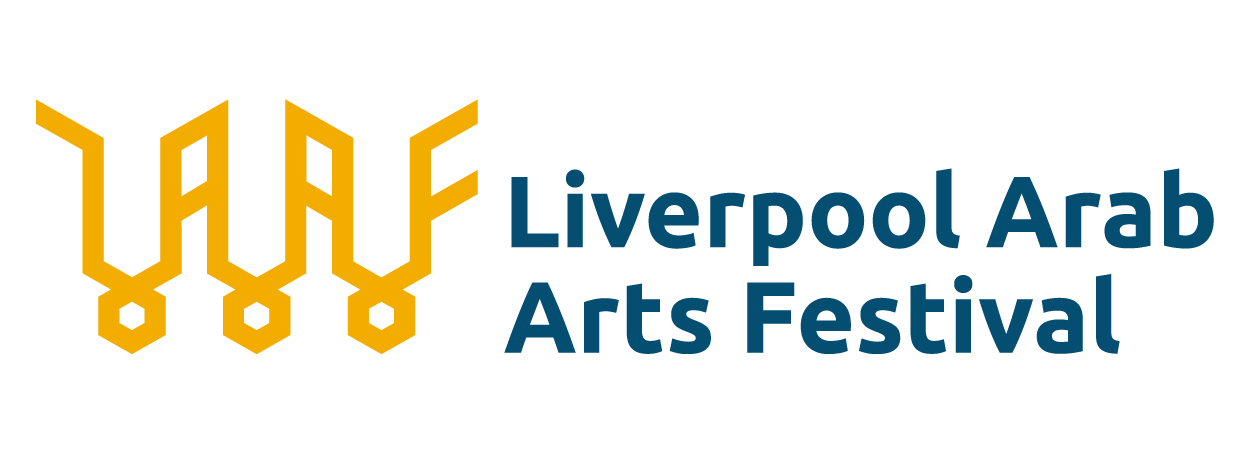 EQUAL OPPORTUNITIES MONITORING FORMWhy we’re asking for this data.Liverpool Arab Arts Festival is committed to Equal Opportunities in our recruitment processes. The data we collect helps us to improve our future recruitment and hiring processes.Any information that you provide will be strictly confidential and is anonymised.If you do not know some of the information, or you would prefer not to provide it, you can fill in the 'Prefer not to answer' box. Thank you.Ethnicity:Age:Do you consider yourself to have a disability:Which gender identity best represents you:Which gender best represents you:What is your sexual orientation?Socio-Economic Background Please enter the number of staff by occupation of the main/highest income earner in their household when they were 14.ArabWhite BritishWhite IrishGypsy, Roma or Irish TravellerAny other White backgroundWhite & Black CaribbeanWhite & Black AfricanWhite & AsianAny other Mixed backgroundIndianPakistaniBangladeshiChineseAny other Asian backgroundBlack AfricanBlack CaribbeanAny other Black backgroundLatin AmericanAny other ethnic groupPrefer not to say0-1920-3435-4950-6465-7475+Prefer not to sayYes - Identify as a deaf or disabled person, or have a long-term health conditionNoPrefer not to say Female (including trans women)Male (including trans men)Non-Binary (e.g. androgyne)Prefer not to sayMaleFemalePrefer to self-describe:Prefer not to answerBisexualGay ManGay Women / Lesbian HeterosexualQueerPrefer to self-describePrefer not to sayModern Professional OccupationsClerical and Intermediate OccupationsSenior Managers and AdministratorsTechnical and Craft OccupationsSemi-Routine Manual and Service OccupationsRoutine Manual and Service OccupationsMiddle or Junior ManagersTraditional Professional OccupationsShort Term UnemployedLong Term UnemployedRetiredNot applicableDon’t knowPrefer not to say